Татар теле дәресенә технологик картаТатарстан Республикасы Арча муниципаль районы МБГБУ “Яңа Кырлай урта гомуми белем мәктәбе”Татар теле һәм әдәбияты укытучысы Зарипова Миләүшә Рафис кызының5 нче сыйныфта “Әйтү максаты ягыннан җөмлә төрләре” темасына үткәргән дәресенең технологик картасы2015-2016 уку елы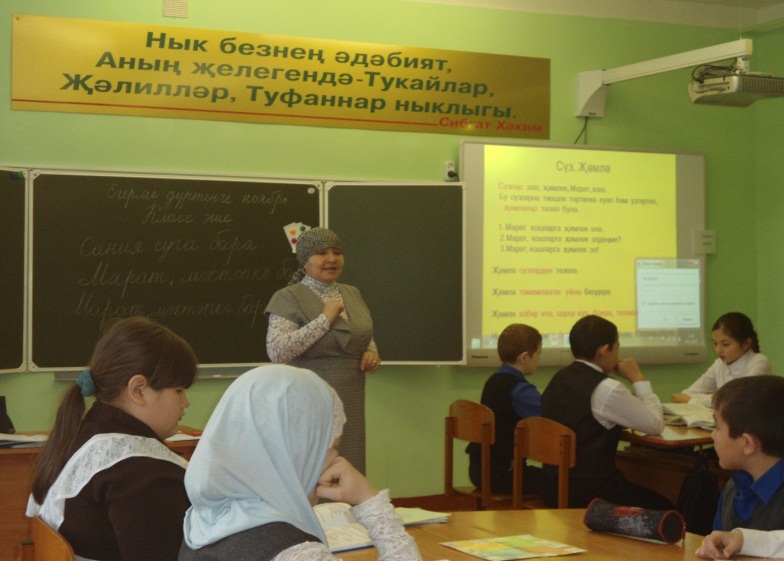 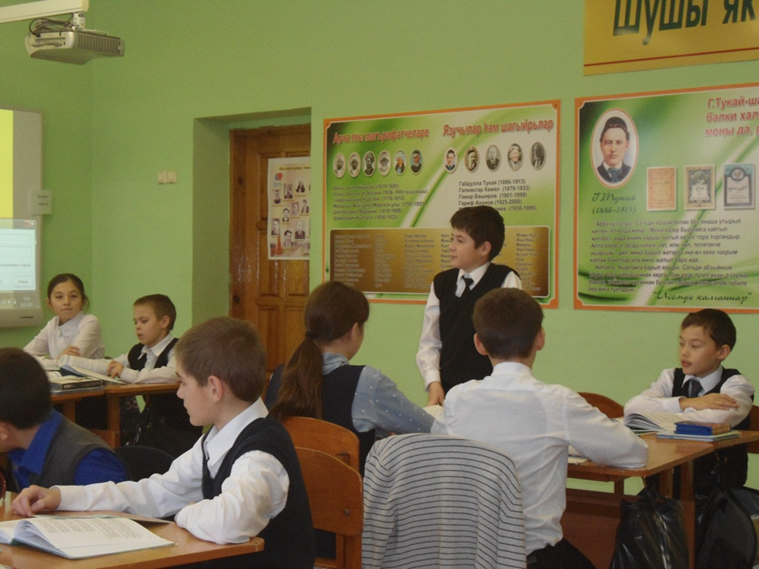 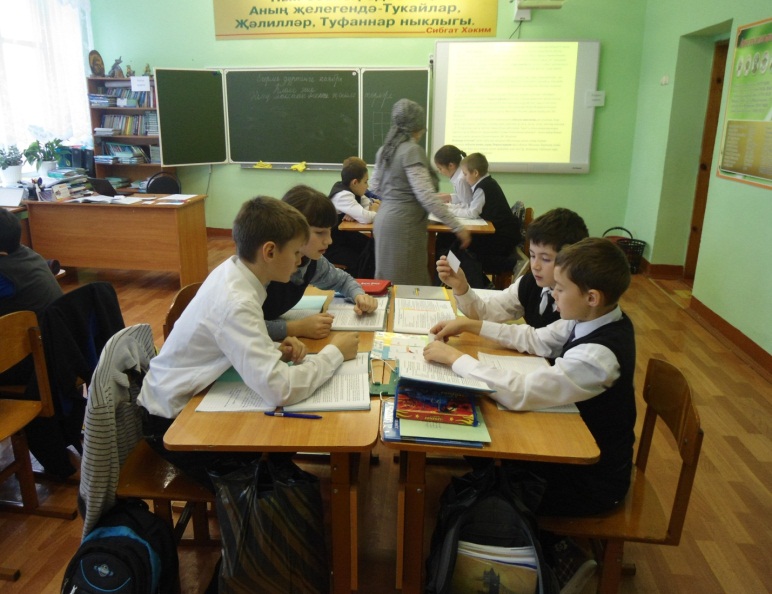 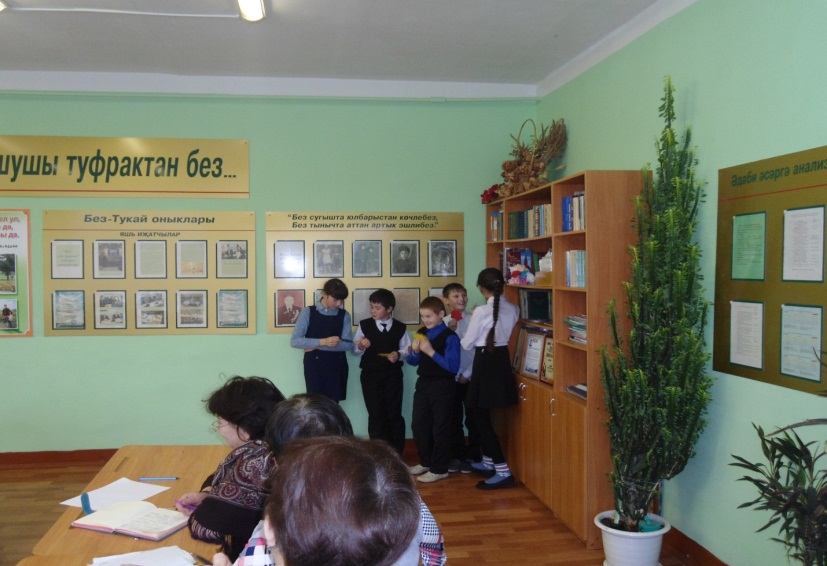 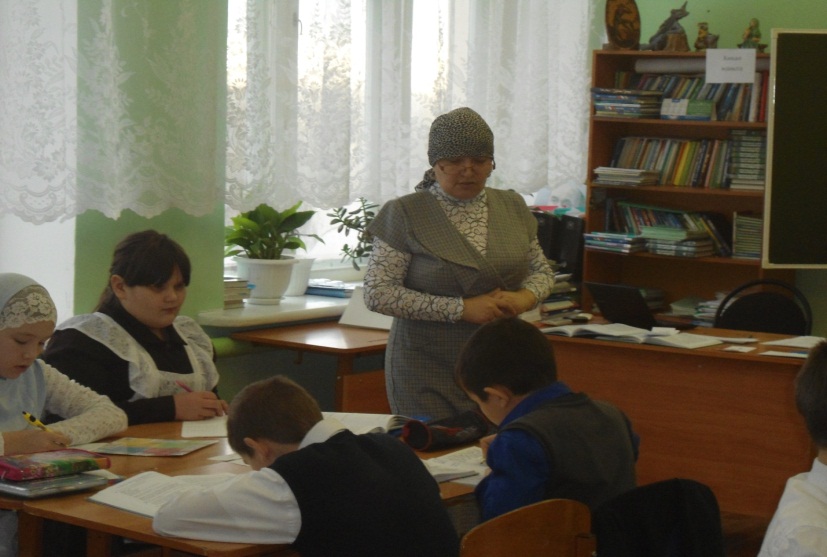 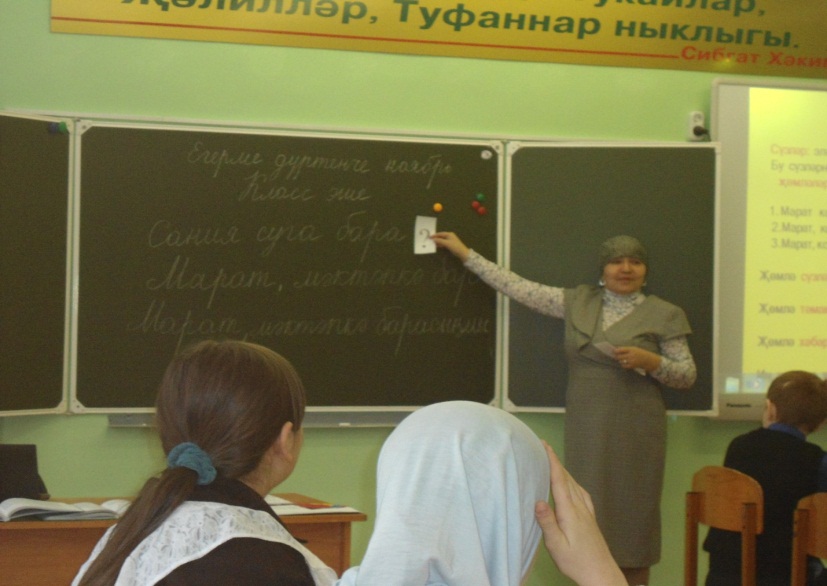 ТемаКушымчаларМаксатӘйтү максаты ягыннан җөмлә төрләрен искә төшерү.Укучыларның уйлау, фикерләү сәләтен, иҗади активлыгын, дөрес язу күнекмәләрен үстерү.Үзара дуслык, ярдәмчеллек сыйфатлары тәрбияләү.Планлаштырылган нәтиҗәПредмет буенча:-Әйтү максаты ягыннан җөмләләрне төрләргә аера белү; 
- хикәя җөмләнең белдерелү чараларын үзләштерү ; - Төрле грамматик чаралардан файдаланып, хикәя, сорау, боерык җөмләләр төзеп яза белү.Төп төшенчәләрӘйтү максаты ягыннан җөмлә төрләре,  хикәя, сорау, боерык җөмләләр, нокта, өндәү билгесе, сорау билгесеПредметара бәйләнешТатар әдәбиятыЭшне оештыру төрләреФронталь, индивидуаль, парлап эшләүЧыганаклар :- төп- өстәмәЧ.М.Харисова, Н.В.Максимов, Р.Р.Сәйфетдинов “Татар теле”, 5 класс1. Презентация Power Point - “ Әйтү максаты ягыннан җөмлә төрләре”2. Дидактик карточкаларДәрес этапларыДәрес этабының максатыУкытучы эшчәнлегеУкучы эшчәнлегеУниверсаль уку гамәлләре (УУГ)ШУУГ –шәхескә кагылышлы универсаль уку гамәлләреРУУГ- регулятив универсаль уку гамәлләреТБУУГ- танып белү универсаль уку гамәлләреКУУГ-  коммуникатив универсаль уку гамәлләреОештыру. Эшкә кызыксыну тудыруУкытучы өчен максат:психологик уңай халәт барлыкка китерүБалаларда яхшы кәеф, эшлисе килү халәте тудыру. − Хәерле иртә, балалар!− Кәефләрегез әйбәтме?  Көнне яхшы сүз белән башласаң, бөтен көнең яхшы үтәр, - диләр. Әйдәгез әле, бер-беребезне яңа көн белән котлыйк.- Шушы күтәренке кәефтә дәресебезне башлап җибәрик.Укучылар теләкләр тели:− Яңа көн тынычлык алып килсен!− Яңа көндә яңа "5"леләр алыйк!− Әти-әниебезгә, дусларга  ягымлы булыйк!− Яңа көндә барыбыз да яхшы эшләр генә кылыйк!КУУГ: классташлар  һәм укытучы белән  уку эшчәнлеген  оештыруда хезмәттәшлек итүШУУГ: үзмаксат куюАктуальләштерү. Яңа материалны үзләштерүгә ихтыяҗ тудыруУкытучы өчен максат: Әйтү максаты ягыннан җөмлә төрләре турында  элек үзләштергән белемнәрне мөстәкыйль рәвештә  искә төшерү мөмкинлеге булдыруУкучылар өчен максат: Әйтү максаты ягыннан җөмлә төрләрен искә төшерүТактага  тыныш билгеләрен куймыйча гына әйтү максаты ягыннан 3 төрле җөмлә языла. Аларны нокта, сорау билгесе, өндәү билгесе куеп укытып карау. Мәгънәләренә игътибар иттерелә. Нинди тыныш билгесе кую отышлы икәнлеген билгелиләр.Укучыларның җаваплары тыңлана. Алар җөмләләрне төрле тыныш билгеләре куеп укып карыйлар, уңышлысын калдыралар.ТБУУГ: : Әйтү максаты ягыннан җөмлә төрләренең төп билгеләрен  аерып күрсәтеп кагыйдә формалаштыруРУУГ: кагыйдәләрне, күрсәтмәләрне истә тотып гамәлләр кылуКУУГ: тыңлый белү, диалог төзүдә һәм коллектив  фикер алышуда катнашуУку мәсьәләсен куюУкытучы өчен максат:яңа белемнәр  кабул итүне оештыру һәм  үзләштерүгә юнәлеш бирүУкучылар өчен максат: килеп туган уку мәсьәләсен анализлау;  дәреснең темасын, максатын билгели белү- Җөмләләргә игътибар белән карагыз әле. Бүгенге дәрестә нәрсә турында өйрәнәчәкбез? -Ә тыныш билгеләрен без җөмлә ахырына нәрсәдән чыгып куябыз?-Димәк, без бүген әйтү максаты ягыннан җөмлә төрләрен тагын бер кат искә төшереп ныгытырбыз.- Ахырына нокта куела торган җөмләләрне без нинди җөмләләр дип атыйбыз?- Ахырына сорау билгесе куела торган җөмләләрне без нинди җөмләләр дип атыйбыз?- Ахырына өндәү билгесе  куела торган җөмләләрне без нинди җөмләләр дип атыйбыз?-Әгәр җөмлә көчле хис белән әйтелсә, андый җөмләләрне тойгылы җөмләләр дип атыйлар. Тойгылы җөмләләр ахырында да өндәү билгесе куела. Димәк, без әйтү максаты ягыннан җөмләләрне ничә төрлегә бүлеп өйрәнәбез инде?-Дәрескә нинди максат куярсыз?-Җөмлә ахырында куела торган тыныш билгеләрен.-Җөмләне нинди максат белән әйтүдән чыгып.-Хикәя җөмләләр .-Сорау җөмләләр .-Боерык җөмләләр .-4 төрлегә: хикәя, сорау, боерык, тойгылы җөмләләр.-Без әйтү максаты ягыннан җөмләләрне аера белергә тиешбез.ТБУУГ: танып белү мәсьәләсен мөстәкыйль ачыклау һәм максат кую РУУГ: кагыйдә, инструкуцияләрне истә тоту һәм аларга ияреп гамәлләр кылуКУУГ: коллектив  фикер алышуда катнашуТанып-белү эшчәнлеге.  Уку мәсьәләсен чишү.Укытучы өчен максат: әйтү максаты ягыннан җөмләләрне аера белергәярдәм итүУкучылар өчен максат: әйтү максаты ягыннан җөмләләрне  мисаллар  китереп раслый белү1.Презентациядәге кагыйдәләрне уку, ясаган нәтиҗәләр белән чагыштыру.2.Таблица тутыру. Укытучы җөмләләрне укый. 3.ТИК -ТЭК – ТОУ структурасыУкытучы исемнәр язылган 9 карточканы укучыларга бирә (киттеме, балалар,мәктәп, баралар, Гүзәл, китап, алма, барма , әни) . Укучылар җөмләләрнең әйтү максаты буенча кайсы төргә керүен әйтәләр һәм магнитлы тактада таблицага урнаштыраларУкучылар 3*3итеп карточкаларны тезә.Һәр укучы әйтү максаты буенча3төрле (хикәя, сорау, боерык яки тойгылы) җөмлә ( вертикаль, горизонталь, диагональ буенча) төзепдәфтәренә яза. Һәр укучы үзенең җөмләсен укып чыга.ТБУУГ: уку мәсьәләсен чишүдә логик фикерләү, төп билгеләрне аерып алу нигезендәкагыйдә формалаштыруКУУГ: үз фикереңне тулы һәм төгәл итеп әйтә белүРУУГ:  үз эшчәнлегеңне контрольгә алуДинамик паузаТЭК ОФ_ТАЧ ДАУН структурасы .Укытучы презентация ярдәмендә җөмлә төрләренә мисаллар  һәм җөмлә төрен әйтәӘйтү максаты буенча җөмлә төрләренә карата бирелгән җаваплар дөресме? Дөрес булса, укучылар басалар; ялгыш булса, урыннарында калалар.Яңа белемнәрне ныгытуУкытучы өчен максат: яңа мәгълүмат туплауда өстәмә әдәбият куллану;  белемнәрне күнегүләр ярдәмендә  ныгыту мөмкинлеге булдыруУкучылар өчен максат: яңа белемнәрне дәреслек һәм өстәмә әдәбият кулланып камилләштерүДәреслек белән эш. 1.195 нче күнегү. Җөмләләрне күчереп яздыру. 2.”Үз почмагыңны тап” уены. Классның 4 почмагына җөмлә төрләре язылган күрсәткечләр эленә. Укучыларга тыныш билгесез генә төрле төрләргә кергән җөмләләр язылган чәчәк- карточкалар таратыла. Һәр почмакта бер генә төстәге чәчәкләр булырга тиеш.Әйтү максаты ягыннан төрен билгеләп, җәяләр эченә күрсәтә баралар, дәфтәрләрен бер-берсенә йөртеп тикшерәләр.Ахырдан күнегү бергәләп тикшереләУкучылар җөмләләрне укыйлар һәм үз почмакларына барып басалар. Дөрес басмаган укучылар җөмләләрен кычкырып укыйлар һәм үз почмакларына басалар.РУУГ: үзконтроль, биремнәрне үтәүнең дөреслеген тикшерүШУУГ: күршеңә ярдәм итүдә танып белү инициативасы күрсәтүТБУУГ: яңа мәгълүмат туплауда  “Аңлатмалы сүзлек” куллануКУУГ: мәгълүмат туплауда үзара хезмәттәшлек инициативасы күрсәтү, иптәшеңнең  гамәлләрен бәяләүЯңа белемнәрне мөстәкыйль куллану һәм тикшерүУкытучы өчен максат: яңа белемнәрне мөстәкыйль  куллану мөмкинлеге булдыруУкучылар өчен максат: сүзнең тамыры,  тамырдаш сүзләр, сүз ясагыч кушымча турында белемнәрне практик куллана белүДидактик уен. 138 нче күнегү.Схемага нигезләнеп, Марат һәм Самат турында тойгылы хикәя, сорау һәм боерык җөмләләрдән торган сөйләм оештыру.Укучылар диалог төзиләр һәм шуны сөйләп карыйлар.ШУГГ: үз мөмкинлекләреңне белү-белмәү чикләрен чамалауТБУУГ: фикерләүдә логик чылбыр төзүРУУГ: эшләнгән эшнең сыйфатын һәм дәрәҗәсен билгеләүКУУГ: күршең белән хезмәттәшлек итүУку эшчәнлеген йомгаклау.Укытучы өчен максат: дәрестәге эшчәнлекне анализлау,  белемнәрне бәяләү һәм киләчәккә перспектива билгеләүУкучылар өчен максат: үз фикереңне дәлилләү, дәрестә алган белемнәрнең әһәмиятен аңлау, аларны киләчәктә куллана белүУкытучы өчен максат: өй эшен хәбәр итү, аны башкару ысулын аңлатуУкучылар өчен максат: өй эшен дөрес башкару1. Рефлексия.- Бүгенге дәрестән үзегез өчен нинди яңалыклар алдыгыз?  Дәрес сезгә нәрсә бирде?2. Белемнәрне  бәяләү.3. Өй эше.Әдәби әсәрдән хикәя, сорау, боерык, тойгылы җөмләләр сайлап язарга.  Балаларның җаваплары ШУУГ: үз уңышларың / уңышсызлыкларың сәбәпләре турында фикер йөртүРУУГ: үз эшчәнлегеңне контрольгә алу